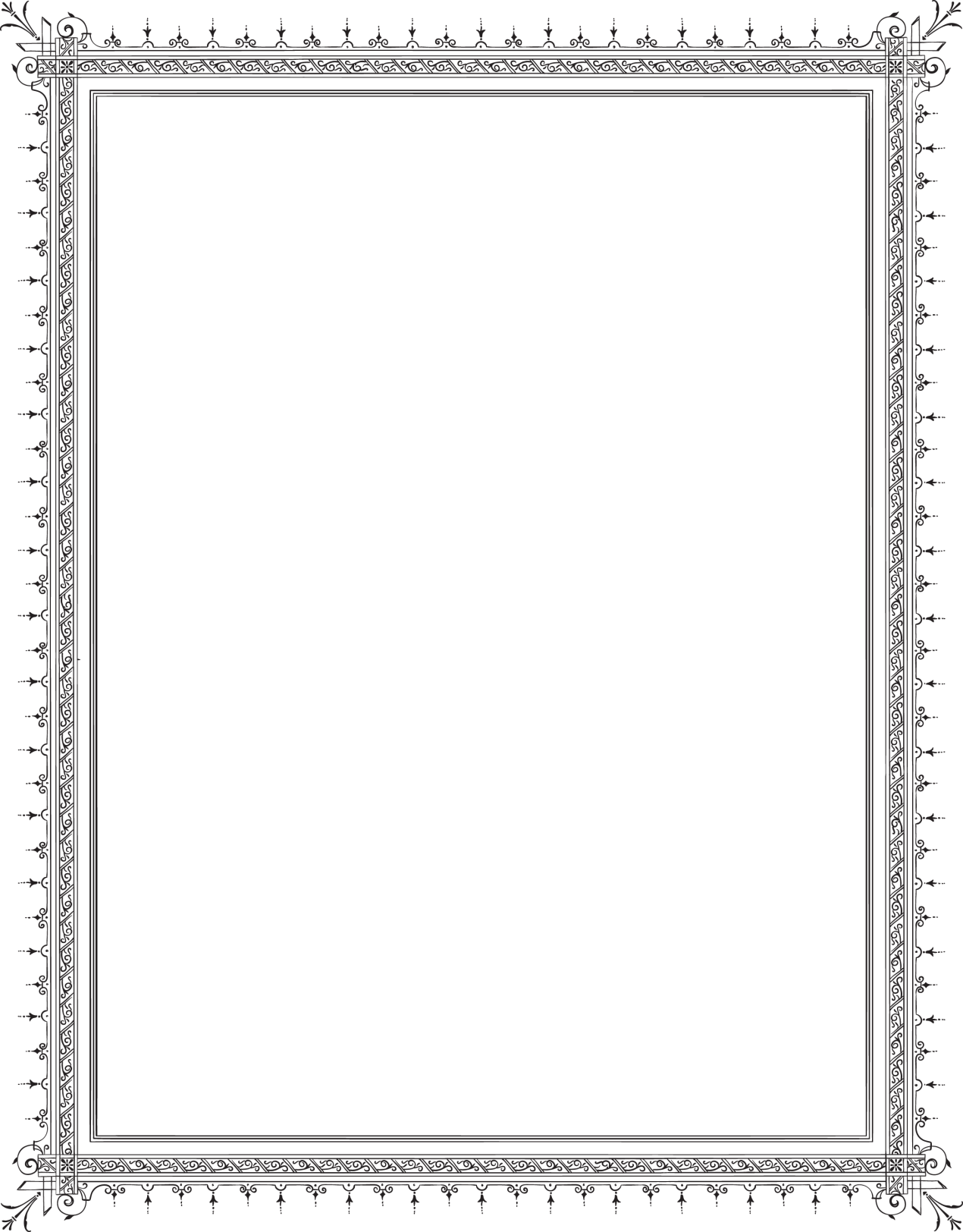 שטר כתובה_______________ בשבת _______________ לחדש __________________שנת חמשת אלפים ושבע מאות _______________________________________ לבריאת עולם למנין שאנו מנין פה ________________________________________ אנן סהדי איך החתן ______________________ בן ____________________למשפחת ___________________ אמר לכלה מרת __________________ בת __________________________הוי לי לאנתו כדת משה וישראל ואנא אפלח ואוקיר ואוזין ואפרנס יתיכי ליכי כהלכות גוברין יהודאין דפלחין ומוקרין וזנין ומפרנסין לנשיהון בקושטא ויהיבנא ליכי כסף זוזי ________________ דחזי ליכי ומזוניכי וכסותיכי וסיפוקיכי ומיעל לותיכי כאורח כל ארעא וצביאת כלתא דא והות ליה לאנתו ודא כתובה דעבד לה ס"ה _____________________________________והודה החתן הנזכר שקבל כל הסך הנזכר ורצה והעלם על עצמו כנכסי צאן ברזל שאם פיחתו פיחתו לו ואם הותירו הותירו לו התנאים שהתנו בניהם שרירין וקימין כתנאי בני גד ובני ראובן ואלו הן: מעשה ידיה לו, מזונה וכל צרכיה עליו, הדירה ____________ הירושה כפי ההסכמה הנהוגה פה _______________ ולא ישא ולא ישדך ולא יקדש שום אשה אחרת עליה כי אם ברשות בית דין הצדק, ולא ימכור ולא ימשכן שום חפץ מחפציה כי אם ברשותה ורצונה הטוב והגמור ולא יפתנה ולא יסיתנה שתמחול לו סכי כתובתה לא כולה ולא מקצתה ולא שום תנאי מתנאי הכתובה ואם תמחול הרי המחילה ההיא בטלה מעכשיו כחרס הנשבר וכדבר שאין בו ממש, ולא יצא מארץ ישראל כי אם ברשותה והסכמתה. וכך אמר החתן הנזכר אחריות וחומר וחוזק שטר כתובה דנא קבלית עלי ועל ירתאי בתראי ועל כל שפר ארג נכסין וקנינין דלי תחות שמיא מקרקעי ואגבן מטלטלי דקניתי ודאקני ולהון יהון אחראין וערבאין ומשועבדין שעבוד גמור ושלם כתקנת חכמים ז"ל לאתפרעא מנהון שטר כתובה דנא בחיי ובתר חיי ואפילו מגלימא דאכתפאי והכל דלא כאסמכתא ודלא כטופסי דשטרי בביטול כל מודעי ובפיסול עדיהן לדעת הרשב"א זלה"ה וחומר וחוזק שטר כתובה דנא כחומר וחוזק כל שטרות הכשרים ולא יבוטל ולא יפוסל שטר כתובא דנא וכו'. וקנינא מיד החתן הנזכר קנין גמור ושלם במנא דכשר למקניא ביה מעכשיו כראוי וכתקנת חכמים ז"ל על כל הנזכר למעלה וגם נשבע שבועה חמורה בתקיעת כף על דעת המקום ברוך הוא ועל דעת הנשבעים באמת לאשר ולקיים את כל הכתוב עליו בשטר כתובה דנא בלתי שום שנוי
ועורמה ותחבולה כלל ועיקר. והכל שריר ובריר ואמת ויציב ונכון וקיים 
___________________________עד 
___________________________עד 
גם אני החתן מודה אני על כל הנזכר לעיל _______________________